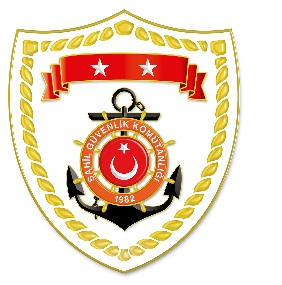 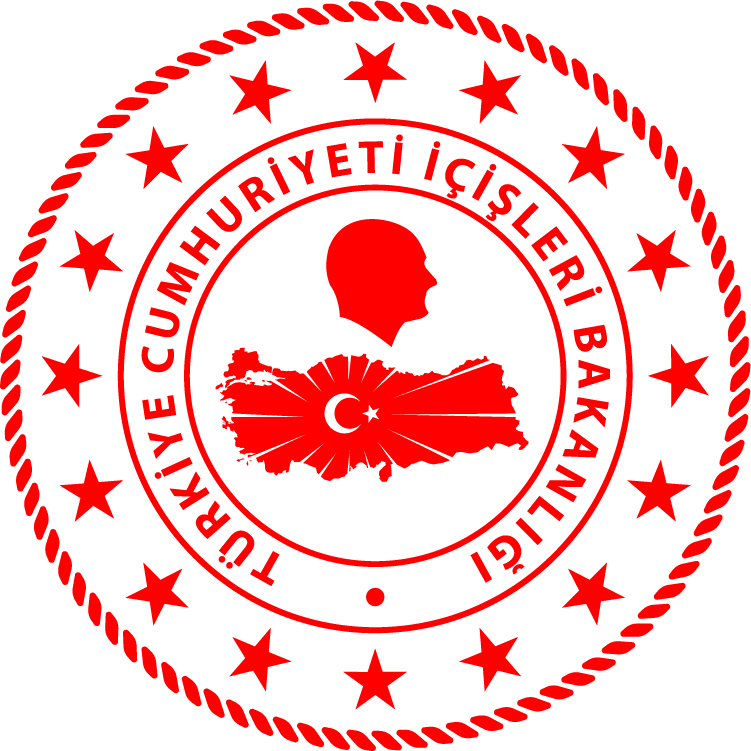 SG Ege Deniz Bölge Komutanlığı *Paylaşılan veriler deniz yoluyla yapılan düzensiz göç esnasında meydana gelen ve arama kurtarma faaliyetleri icra edilen olaylara ait bilgiler içerdiğinden olayların bitiminde değişiklik  gösterebilmektedir. Nihai istatistikî verilere, sona eren ay verisi olarak   linkinden ulaşılabilmektedir.*Statistical information given in the table may vary because they consist of data related    incidents which were occured and  turned into search and rescue operations.The exact numbers at the end of the related month is avaliable on www.sg.gov.tr/duzensiz_goc_istatistikleri.htmlS.NoTARİHMEVKİ VE SAATDÜZENSİZ GÖÇ VASITASIYAKALANAN TOPLAM DÜZENSİZ GÖÇMEN KAÇAKÇISI/ŞÜPHELİKURTARILAN TOPLAM DÜZENSİZ GÖÇMEN/ŞAHIS SAYISIBEYANLARINA GÖRE KURTARILAN
 DÜZENSİZ GÖÇMEN UYRUKLARI115 Ağustos 2022AYDIN/Didim03.00Lastik Bot-5235 Eritre, 17 Liberya215 Ağustos 2022İZMİR/Dikili05.00Lastik Bot-2419 Yemen, 5 Eritre315 Ağustos 2022BALIKESİR/Ayvalık07.00Lastik Bot-2424 Afganistan415 Ağustos 2022İZMİR/Dikili14.103 Can Salı-5422 Kongo, 14 Erite, 8 Orta Afrika,4 Filistin, 3 Cibuti, 1 Togo, 1 Yemen,1 Mali